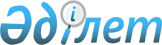 Об утверждении тарифов для населения на сбор, транспортировку, сортировку и захоронение твердых бытовых отходов по Камыстинскому районуРешение маслихата Камыстинского района Костанайской области от 26 октября 2022 года № 181. Зарегистрировано в Министерстве юстиции Республики Казахстан 3 ноября 2022 года № 30387       В соответствии с подпунктом 3) пункта 3 статьи 365 Экологического кодекса Республики Казахстан Камыстинский районный маслихат РЕШИЛ:       1. Утвердить тарифы для населения на сбор, транспортировку, сортировку и захоронение твердых бытовых отходов по Камыстинскому району согласно приложению к настоящему решению.      2. Настоящее решение вводится в действие по истечении десяти календарных дней после дня его первого официального опубликования. Тарифы для населения на сбор, транспортировку, сортировку и захоронение твердых бытовых отходов по Камыстинскому району© 2012. РГП на ПХВ «Институт законодательства и правовой информации Республики Казахстан» Министерства юстиции Республики Казахстан      Секретарь Камыстинского районного маслихата       Секретарь Камыстинского районного маслихата С. КстаубаеваПриложениеПриложениек решению маслихатак решению маслихатаот 26 октября 2022 годаот 26 октября 2022 года№ 181№ 181НаименованиеРасчетная единицаТенге(Без налога на добавленную стоимость тенге) Домовладения благоустроенные в месяц с 1-го жителя180,92Домовладения неблагоустроенныев месяц с 1-го жителя206,76 Годовой тариф на единицу (объем) 1 м31148,67